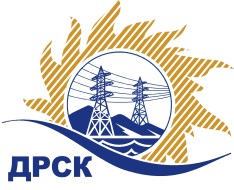 Акционерное Общество«Дальневосточная распределительная сетевая  компания»Протокол № 284/МР-ВПзаседания закупочной комиссии по выбору победителя по открытому электронному запросу цен на право заключения договора поставки:  «Кабельная арматура 35 кВ, кабельные муфты РОLJ» Закупка№ 373Форма голосования членов Закупочной комиссии: очно-заочная.ПРИСУТСТВОВАЛИ: 10 членов постоянно действующей Закупочной комиссии ОАО «ДРСК»  2-го уровня.ВОПРОСЫ, ВЫНОСИМЫЕ НА РАССМОТРЕНИЕ ЗАКУПОЧНОЙ КОМИССИИ: О  рассмотрении результатов оценки заявок Участников.О признании заявок несоответствующими условиям Документации о закупке.О признании заявок соответствующими условиям Документации о закупкеОб итоговой ранжировке заявок.О выборе победителя запроса цен.РЕШИЛИ:По вопросу № 1:Признать объем полученной информации достаточным для принятия решения.Утвердить цены, полученные на процедуре вскрытия конвертов с заявками участников открытого запроса цен.По вопросу № 2    2.1 Отклонить заявки участников: ООО "Стройтехснаб" (119034, г. Москва, М. Левшинский пер., д. 10, офис 8), ООО "Кабель и арматура" (620000, Свердловская обл., г. Екатеринбург, ул. Мамина-Сибиряка, 132, 96), ООО "ЭлинарСиб" (630083,Россия,г.Новосибирск, ул.Большевистская,177)2.2 Участник ООО "Стройтехснаб" (119034, г. Москва, М. Левшинский пер., д. 10, офис 8)2.3 Участник: ООО "Кабель и арматура" (620000, Свердловская обл., г. Екатеринбург, ул. Мамина-Сибиряка, 132, 96)2.4 Участник: ООО "ЭлинарСиб" (630083,Россия,г.Новосибирск, ул.Большевистская,177)По вопросу № 3Признать заявки ООО "К-Электротехник" (644050, Россия, Омская область, г. Омск, ул. 2-я Поселковая, 53 "В", 25), ООО "Импэкс Электро" (121087, г. Москва, ул. Барклая, д. 6, стр. 5, офис 12а), ЗАО "Радиан" (664040, Иркутская обл., г. Иркутск, ул. Розы Люксембург, д. 184), ООО "БЭК" (194292, г. Санкт - Петербург, ул. Домостроительная, д. 1, литера А, оф. 402.), ООО "Торговый дом "ТЭК" (308023, Россия, Белгородская обл., г. Белгород, пер. 5 Заводской, д. 36, оф. 17), ООО "Атом ДВ" (680031, Приморский край, г. Владивосток, ул. Алеутская, д. 11, оф. 813) соответствующими условиям Документации о закупке и принять их к дальнейшему рассмотрению.По вопросу №4Утвердить итоговую ранжировку заявокПо вопросу № 5Признать Победителем запроса цен Кабельная арматура 35 кВ, кабельные муфты РОLJ» участника, занявшего первое место в итоговой ранжировке по степени предпочтительности для заказчика: - ООО "К-Электротехник" (644050, Россия, Омская область, г. Омск, ул. 2-я Поселковая, 53 "В", 25), на условиях: общая стоимость договора: 476 491,08 руб. (цена без НДС: 403 806,00 руб.) Срок завершения поставки: до 15.03.2016г. Условия оплаты: в течение 60 календарных дней  с момента получения товара на складе грузополучателя, подписания  акта сдачи-приемки товара, товарной накладной (ТОРГ-12). Гарантийный срок: не менее 36 месяцев, со дня ввода в эксплуатацию, при условии ввода в эксплуатацию до окончания гарантийного срока хранения.  Предложение действительно: до 30.04.2016г. город  Благовещенскна ООС 31503174625«03»  февраля 2016 годаНаименование участника и его адресПредмет заявки на участие в запросе цен1ООО "К-Электротехник" (644050, Россия, Омская область, г. Омск, ул. 2-я Поселковая, 53 "В", 25)Цена: 476 491,08 руб. (цена без НДС: 403 806,00 руб.) 2ООО "Импэкс Электро" (121087, г. Москва, ул. Барклая, д. 6, стр. 5, офис 12а)Цена: 476 897,00 руб. (цена без НДС: 404 150,00 руб.) 3ЗАО "Радиан" (664040, Иркутская обл., г. Иркутск, ул. Розы Люксембург, д. 184)Цена: 522 712,95 руб. (цена без НДС: 442 977,08 руб.) 4ООО "Стройтехснаб" (119034, г. Москва, М. Левшинский пер., д. 10, офис 8)Цена: 614 833,34 руб. (цена без НДС: 521 045,20 руб.) 5ООО "БЭК" (194292, г. Санкт - Петербург, ул. Домостроительная, д. 1, литера А, оф. 402.)Цена: 629 525,60 руб. (цена без НДС: 533 496,27 руб.) 6ООО "Торговый дом "ТЭК" (308023, Россия, Белгородская обл., г. Белгород, пер. 5 Заводской, д. 36, оф. 17)Цена: 632 159,04 руб. (цена без НДС: 535 728,00 руб.) 7ООО "Атом ДВ" (680031, Приморский край, г. Владивосток, ул. Алеутская, д. 11, оф. 813)Цена: 668 372,61 руб. (цена без НДС: 566 417,47 руб.) 8ООО "Кабель и арматура" (620000, Свердловская обл., г. Екатеринбург, ул. Мамина-Сибиряка, 132, 96)Цена: 575 913,86 руб. (НДС не облагается) 9ООО "ЭлинарСиб" (630083,Россия,г.Новосибирск, ул.Большевистская,177)Цена: 794 651,31 руб. (цена без НДС: 673 433,31 руб.). Причина отклонения- Действие оферты участника до 01.02.2016г., что не соответствует требованиям п.3.2.15 закупочной документации (Не менее 90 календарных дней со дня, следующего за днем окончания приема заявок на участие в закупке).Причина отклонения-   Действие оферты участника до 24.02.2016г., что не соответствует требованиям п.3.2.15 закупочной документации( Не менее 90 календарных дней со дня, следующего за днем окончания приема заявок на участие в закупке)Причина отклонения- Участник не подтвердил ставку.Место в итоговой ранжировкеНаименование и адрес участникаЦена заявки на участие в закупке без НДС, руб.1 местоООО "К-Электротехник" (644050, Россия, Омская область, г. Омск, ул. 2-я Поселковая, 53 "В", 25)403 806,002 местоООО "Импэкс Электро" (121087, г. Москва, ул. Барклая, д. 6, стр. 5, офис 12а)404 150,003 местоЗАО "Радиан" (664040, Иркутская обл., г. Иркутск, ул. Розы Люксембург, д. 184)442 977,084 местоООО "БЭК" (194292, г. Санкт - Петербург, ул. Домостроительная, д. 1, литера А, оф. 402.)533 496,275 местоООО "Торговый дом "ТЭК" (308023, Россия, Белгородская обл., г. Белгород, пер. 5 Заводской, д. 36, оф. 17)535 728,006 местоООО "Атом ДВ" (680031, Приморский край, г. Владивосток, ул. Алеутская, д. 11, оф. 813)566 417,47Ответственный секретарь Закупочной комиссии: Челышева Т.В. _____________________________Исп.Терешкина Г.М.397-260